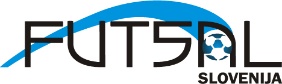 LICENČNI SEMINAR FUTSAL UEFA B in Futsal CZA SEZONO 2022/23ki bo v  SOBOTO, 03.09.2022 ob 10.30 uriv Športni dvorani Spodnji Duplek10.30                      Akreditacija11.30 – 11.45	Otvoritev seminarja11.45 – 12.30	Predstavitev Futsal akademije Uspinjača Gimka –     teoretični del (Kujtim Morina)  12.30 – 13.30	Predstavitev nabora vaj tehnike futsala po starostnih kategorijah U9, U11 in U13 – praktični del (Kujtim Morina)  13.30 – 13.45	Odmor 13.45 –14.15	Predstavitev in način dela NZS centra, U15 in U17 – teoretični del (Milivoje Simeunović) 14.15 – 15.15	Predstavitev nabora vaj tehnike in taktike futsala po starostnih kategorijah U15 in U17 – praktični del (Milivoje Simeunović) 15.15 – 15.30	Odmor 15.30 – 16.30 	Analiza EP v futsalu 2022 – teoretični in praktični del (Tomislav Horvat) 16.30	Zaključek seminarjaIzbirno:17.30 – 18.30 	Pravila Futsal igre - (Štefan Tivold, Silvo Borošak) Seminar je OBVEZEN za pridobitev licence Futsal UEFA B in Futsal C, kar je pogoj za vodenje moštev v 1., 2. in ŽSFL, kakor tudi kategorijah U19, U 17, U 15 in U 13 v tekmovalni sezoni 2022/23.  Pripravil:                                                                 Predsednik ZNTSDušan Razboršek						Bojan Prašnikar l.r.